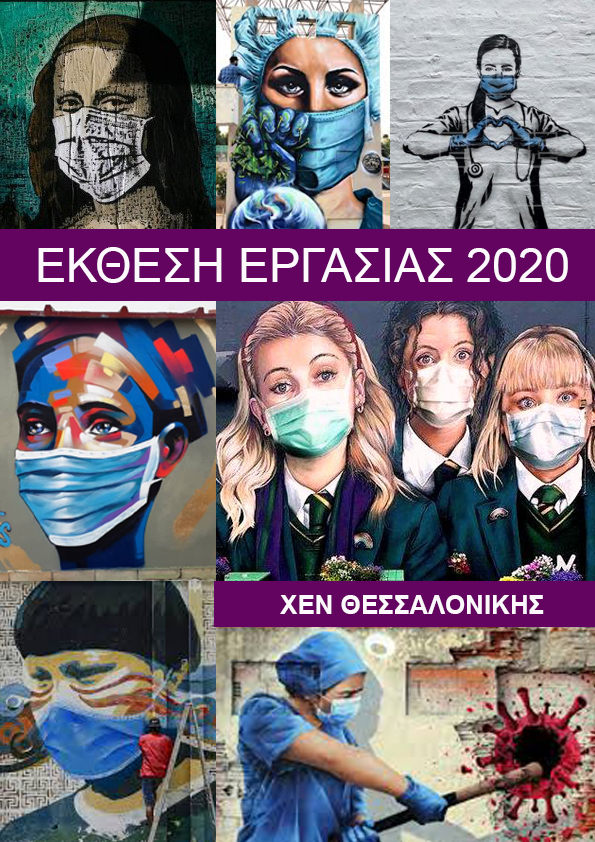 ΕΚΘΕΣΗ ΕΡΓΑΣΙΑΣ 2020 – ΧΕΝ ΘΕΣΣΑΛΟΝΙΚΗΣΠΕΡΙΕΧΟΜΕΝΑΕΙΣΑΓΩΓΗ……………………………………………………………………… (1)ΔΡΑΣΕΙΣ 2020 -  Η ΠΑΡΟΥΣΙΑ ΤΗΣ ΧΕΝ ΘΕΣΣΑΛΟΝΙΚΗΣ           ΣΤΑ ΜΕΣΑ  ΚΟΙΝΩΝΙΚΗΣ ΔΙΚΤΥΩΣΗΣ…………………………………   (4)ΠΡΟΓΡΑΜΜΑ…………………………………………………………………   (6)            Α. ΚΟΙΝΩΝΙΚΗ ΥΠΗΡΕΣΙΑ            Β. ΟΜΑΔΑ ΠΡΟΓΡΑΜΜΑΤΙΣΜΟΥ            Γ. ΤΟΠΙΚΑ ΚΕΝΤΡΑ:ΠΡΟΓΡΑΜΜΑΤΑ ΚΑΙ ΑΞΙΟΛΟΓΗΣΗ ΤΟΥΣΑΞΙΟΛΟΓΗΣΗ………………………………………………………………  (19) ΣΤΟΧΟΙ  ΓΙΑ ΤΟ 2021 …………………………………………………… (21)ΔΙΟΙΚΗΣΗ…………………………………………………………………   (22)ΔΙΑΧΕΙΡΙΣΗ – ΑΞΙΟΠΟΙΗΣΗ ΑΚΙΝΗΤΩΝ…………………………… (24) ΘΕΜΑΤΑ ΠΡΟΣΩΠΙΚΟΥ…………………………………………………  (25)ΣΥΜΜΕΤΟΧΕΣ ………………………………………                              (27) 10. ΣΥΝΕΡΓΑΣΙΕΣ……………………………………………………                 (28)11.ΔΩΡΕΕΣ………………………………………………………………………    (29)12.ΕΥΧΑΡΙΣΤΗΡΙΑ…………………………………………………                   (30)13.ΑΝΤΙ ΕΠΙΛΟΓΟΥ…………………………………………………………       (31)ΕΙΣΑΓΩΓΗ Όσες φορές καλούμαστε να κάνουμε μια ανασκόπηση της χρονιάς που πέρασε και μάλιστα αν  γίνει με πνεύμα νηφάλιο, συνειδητοποιούμε ότι μπορεί να χωριστεί σε δύο στήλες, σε μια φωτεινή, ελπιδοφόρα και ευοίωνη και σε μια άλλη γκρίζα και ίσως δυσοίωνη. Αν το δούμε βέβαια ρεαλιστικά, έτσι είναι και η ζωή μας, γεμάτη στήλες με αυτά τα χαρακτηριστικά άλλοτε χαρούμενα, αισιόδοξα, ευτυχισμένα και άλλοτε στενόχωρα, θαμπά και απαισιόδοξα.  Μας έκανε εντύπωση η επικεφαλίδα μιας επιστολής που έστειλε η φοιτήτρια Daniela Lake στον ίδιο της τον εαυτό:  « 2020 - Μια χρονιά  όπου τα ΠΑΝΤΑ  και ΤΙΠΟΤΑ συνέβησαν ». Νομίζουμε ότι αυτή η φράση περικλείει τα χαρακτηριστικά της χρονιάς που έφυγε. Μιας χρονιάς με συνθήκες που ακόμη και στις πιο περιπετειώδεις και ευφάνταστες ταινίες του Hollywood θα τις αμφισβητούσαμε. Μιας χρονιάς που άλλαξε τόσο τις ζωές μας, τις συνήθειές μας, τις σχέσεις μας, την ψυχική μας ισορροπία, την οικονομική μας κατάσταση, τις σταθερές σχέσεις και μια  ατέλειωτη σειρά δεδομένων που δεν πιστεύαμε ποτέ ότι μπορούσαν να διαταραχτούν.    Μιλάμε βέβαια για την Covid-19 που οδηγεί τον Απρίλιο την μισή  ανθρωπότητα σε lockdown για να αναχαιτιστεί η διασπορά του, τον Οκτώβριο, το δεύτερο κύμα πανδημίας οδηγεί και πάλι σε lockdown και τον Δεκέμβρη η Βρετανία γίνεται η πρώτη δυτική χώρα που ξεκινά εκστρατεία εμβολιασμού κατά του ιού . Έχουν χυθεί για αυτό τον ιό και την αντιμετώπισή του τόνοι μελανιού και έχουν γίνει ατέλειωτες συζητήσεις ειδικών, μη ειδικών, συνωμοσιολόγων, ψύχραιμων συζητητών, κινδυνολόγων και ο κόσμος παρακολουθεί άλλοτε τρομαγμένος, άλλοτε θυμωμένος, άλλοτε ψύχραιμος, άλλοτε απεγνωσμένος, άλλοτε, άλλοτε …..        Εν τω μεταξύ η ζωή τρέχει !         Το Brexit γίνεται πραγματικότητα. 1 Το « Δεν μπορώ να αναπνεύσω » του Αφροαμερικανού Τζόρτζ Φλόυντ που πέφτει θύμα μιας παράλογης αστυνομικής βίας εγείρει κύματα διαμαρτυρίας κατά των φυλετικών διακρίσεων και της βίας γενικά σε όλο τον κόσμο.200 άνθρωποι πεθαίνουν στην Βυρηττό από έκρηξη νιτρικού αμμωνίου. Πυρκαγιές, κυκλώνες, κακοκαιρίες με όνομα και υπερθέρμανση του πλανήτη. Στο ελληνικό τοπίο, η κρίση στον Έβρο και στις Καστανιές, η μετατροπή της δικής μας Αγίας Σοφίας από μουσείο σε τζαμί, ο μεγάλος σεισμός στη Σάμο με θύματα δύο νέα παιδιά και ο νέος φωτισμός στην Ακρόπολη που την έκανε πιο όμορφη από ποτέ στην σύγχρονη ιστορία της.   Και μέσα και σε αυτή τη χρονιά, η γυναίκα έχει πάλι την θέση της, λάμπει, διακρίνεται, αξιώνει και κατακτά δικαιώματα που σε μερικούς φαίνονται αδιανόητα και σε άλλους αυτονόητα. Η Αμερική εκλέγει την πρώτη γυναίκα αντιπρόεδρο, την Kamala Harris. Η Σκωτία για πρώτη φορά διαθέτει δωρεάν προϊόντα περιόδου σε δημόσια κτίρια, πανεπιστήμια και σχολές ώστε να είναι προσβάσιμα και από γυναίκες με χαμηλό οικονομικό υπόβαθρο. Στο Αφγανιστάν για πρώτη φορά ψηφίζεται νόμος να περιλαμβάνεται και το όνομα της μητέρας στην ταυτότητα του παιδιού και στο Κουβέιτ επίσης ψηφίζεται για πρώτη φορά νόμος για την ενδοοικογενειακή βία  που βέβαια λόγω του εγκλεισμού έχει παγκοσμίως εκτοξευτεί. Το περιοδικό Time, για πρώτη φορά επιλέγει παιδί της χρονιάς την 15χρονη Gitanjali Rao και γιορτάζει την γυναικεία δύναμη και την γυναίκα επιστήμονα. Η Νέα Ζηλανδία αναδεικνύει για πρώτη φορά μια ιθαγενή γυναίκα με το χαρακτηριστικό τατουάζ στο πρόσωπο για Υπουργό Εξωτερικών. Τέλος, αν και δεν υπάρχει τέλος στις γυναικείες κατακτήσεις δύο γυναίκες κατακτούν το Νόμπελ Χημείας.  Στην Ελλάδα η πρώτη γυναίκα πρόεδρος του Συμβουλίου της Επικρατείας έμελλε να ορκιστεί και η πρώτη γυναίκα πρόεδρος στην ιστορία της Ελλάδας.  Η Μίνα Γκάγκα – ιατρός πνευμονολόγος, συντονίστρια και διευθύντρια της Πνευμονολογικής Κλινικής του Νοσοκομείου Σωτηρία, στο όνομα της οποίας συγκαταλέγουμε όλο το ιατρικό και νοσηλευτικό προσωπικό της χώρας που με ηρωισμό πλέον και αυταπάρνηση δίνουν επί ένα χρόνο μια άνιση μάχη και με αντίξοες συνθήκες ενάντια στον μεγάλο εχθρό. 2 Η Μάγδα Φύσσα στο όνομα της οποίας συγκαταλέγουμε όλες τις πονεμένες μάνες του κόσμου που δίνουν τον αγώνα τους με αξιοπρέπεια και περίσσια φειδώ λόγων και προβολής.  Η ΧΕΝ και οι άλλες εθελοντικές οργανώσεις όπου συγκαταλέγουμε όλους τους εθελοντές για την ανιδιοτελή   προσφορά τους στο κοινωνικό σύνολο, προσπαθούν να ανταπεξέλθουν στις δύσκολες σημερινές συνθήκες.  Επομένως αυτή η χρονιά, μας δίδαξε αν μη τι άλλο,  να εκτιμάμε  τις μικρές νίκες, να  απολαμβάνουμε τις μικρές χαρές και την κάθε στιγμή γιατί ίσως κάποτε ξαφνιαστούμε πόσο αυτά μπορούν από την μια στιγμή στην άλλη να χαθούν, όπως το ανοιγόκλεισμα των ματιών μας !!!3ΔΡΑΣΕΙΣ 2020   Όπως κάθε χρόνο σχεδιάζουμε τις δράσεις μας και τα προγράμματά μας με σοβαρότητα και υπευθυνότητα, έτσι και φέτος προσπαθήσαμε να συνεργαστούμε για να υλοποιήσουμε τους στόχους που θέσαμε την προηγούμενη χρονιά.Πρώτος στόχος μας, ήταν η ανανέωση των στελεχών μας. Φέτος δυστυχώς, λόγω της Covid-19  δεν τα καταφέραμε, ευτυχώς όμως κρατήσαμε και δεν χάσαμε τις επαφές με τα μέλη μας.Εκλεγμένα στελέχη από το Σωματείο και τα Τοπικά Κέντρα συμμετείχαν στο 41ο Πανελλήνιο Συμβούλιο της ΧΕΝΕ στις 26.09.2020 για ενημέρωση και εκπαίδευση.Στα πλαίσια του Εθνικού Στρατηγικού Σχεδιασμού 2020-2023 για τα 100 χρόνια της ΧΕΝ στην Ελλάδα, προτάθηκε η υλοποίηση ενός μεγαλεπήβολου και απαιτητικού project με θέμα: <<Το αρχείο της ΧΕΝ-Ανάδειξη του Ιστορικού Αρχείου και Διαχείρισης της πληροφορίας>>.Στο 3ο Διοικητικό Συμβούλιο της ΧΕΝΘ στις 12.10.2020 αποφασίστηκε η αναστολή της λειτουργίας της Παιδικής Φωλιάς της ΧΕΝ Χαριλάου λόγω των οικονομικών δυσχερειών, της έλλειψης παιδιών και της ακαταλληλότητας του χώρου όπου στεγάζεται ο παιδικός σταθμός. Δυστυχώς δεν ολοκληρώθηκε η συνεργασία του σωματείου με την MOTIVE συμβουλευτική για την εφαρμογή του νόμου περί προσωπικών δεδομένων  GDPR. Η αναστολή λειτουργίας των Κέντρων και τα περιοριστικά μέτρα για την πανδημία, δεν επέτρεψαν την εκπαίδευση μελών για την λειτουργία του Νόμου.Η ενημέρωση  της ιστοσελίδας και του μέσου κοινωνικής δικτύωσης Facebook ( 4.900 ακόλουθοι ) συνεχίστηκε, το Istagram όμως παρέμεινε ανενεργό.Η συνεργασία με την ΧΕΝ Ελλάδος συνεχίστηκε στα πλαίσια μιας ουσιαστικής συνεργασίας.4Η παρουσία της ΧΕΝ Θεσσαλονίκης στα μέσα κοινωνικής δικτύωσης Α. FacebookΑπό την περίοδο 2015-2016, ξεκίνησε η προσπάθεια να ενδυναμωθεί και να εντατικοποιηθεί η παρουσία της ΧΕΝ Θεσσαλονίκης στα μέσα κοινωνικής δικτύωσης (facebook και instagram). Το 2015, τη σελίδα της ΧΕΝ Θεσσαλονίκης ακολουθούσαν 300 άτομα και η οργάνωση δεν διέθετε λογαριασμό στο instagram. Τη σελίδα “ΧΕΝ Θεσσαλονίκης – YWCA of Thessaloniki” ακολουθούν σήμερα 4.900 άτομα. Σε σχέση με τον αντίστοιχο αριθμό των ακολούθων της σελίδας την περσινή χρονιά (4.500 άτομα - βλ. έκθεση εργασίας του 2019), παρουσιάζεται αύξηση της τάξης του 10%.Η αντίστοιχη αύξηση που σημειώθηκε μεταξύ του έτους 2019 και 2018 ήταν της τάξης του 45% (βλ. έκθεση εργασίας του 2018).Κατά την τρέχουσα περίοδο, η οποία ξεκίνησε το Σεπτέμβριο του 2020, πραγματοποιήθηκαν συνολικά 157 αναρτήσεις, κατά μέσο όρο, δηλαδή 22 αναρτήσεις μηνιαίως (έναντι 65 αναρτήσεων κάθε μήνα την αντίστοιχη περίοδο του 2019)Η μέση απήχηση των αναρτήσεων που προβάλλουν δραστηριότητες της Κοινωνικής Υπηρεσίας είναι 900 άτομα (αριθμός μη συγκρίσιμος με τον αντίστοιχο της προηγούμενης περιόδου, δεδομένου ότι τότε υπήρχε η σημαντική δραστηριότητα των τοπικών κέντρων της ΧΕΝ Θεσσαλονίκης που επίσης προβάλλονταν μέσω της σελίδας στο facebook). Η μέση απήχηση των αναρτήσεων ευρύτερης θεματολογίας κυμαίνεται σε χαμηλά επίπεδα (<100 έναντι 2.500 την προηγούμενη περίοδο). Το έτος 2020, μία ανάρτηση είχε απήχηση σε περισσότερα από 5.000 άτομα (αντιστοίχως, το 2019, είκοσι εννέα αναρτήσεις είχαν απήχηση σε περισσότερα από 5.000 άτομα).B. InstagramΟ λογαριασμός της ΧΕΝ Θεσσαλονίκης παρέμεινε ανενεργός. 5ΠΡΟΓΡΑΜΜΑΑ) ΚΟΙΝΩΝΙΚΗ ΥΠΗΡΕΣΙΑ ΧΕΝ ΘΕΣΣΑΛΟΝΙΚΗΣΠΡΟΛΟΓΟΣΠολλές φορές μέχρι σήμερα, ιδιαίτερα την τελευταία 10ετία της οικονομικής κρίσης, χαρακτηρίζαμε τη χρονιά που πέρασε «μια δύσκολη χρονιά». Το 2020 όμως μάθαμε τί πραγματικά σημαίνει «δύσκολη χρονιά». Ένα απειροελάχιστο ον, ένας ιός ορατός μόνο με ισχυρό μικροσκόπιο, άλλαξε μέσα στον χρόνο αυτό ριζικά τη ζωή της ανθρωπότητας. Μέσα στις ιδιάζουσες συνθήκες που βιώνουμε, τον φόβο, τον εγκλεισμό, την αναγκαστική ανεργία, την έλλειψη επαφής με φίλους κι αγαπημένους, συνθήκες αντίθετες με τη φύση μας, οι ανάγκες των ανθρώπων πολλαπλασιάστηκαν. Παράλληλα αυξήθηκε και η δική μας υποχρέωση να ανταποκριθούμε σ' αυτές αλλά και να συνεχίσουμε όσες δραστηριότητές μας ήταν δυνατό.Μετά το πρώτο σοκ, αναζητήσαμε τρόπους για να συνεχίσουμε τη δράση μας και με τη βοήθεια της τεχνολογίας κατά ένα μεγάλο μέρος τα καταφέραμε. Το γραφείο της Κοινωνικής Υπηρεσίας, μετά από μια μικρή διακοπή, λειτουργεί ανελλιπώς. Οι εθελόντριες και οι εθελοντές μας, εξοικειωμένοι οι περισσότεροι με τη διαδικτυακή επικοινωνία, εξυπηρετούν τα περιστατικά που φτάνουν στην Κ.Υ. αλλά και πραγματοποιούν όσες από τις προγραμματισμένες δράσεις μας επιτρέπουν οι συνθήκες.Διαδικτυακά γίνονται και οι συναντήσεις της Συντονιστικής ομάδας της Κ.Υ. Όλες μας, και οι πιο άσχετες με τις νέες τεχνολογίες, κάναμε μια μεγάλη προσπάθεια και με τη βοήθεια των πιο ενήμερων και ικανών συνεργατριών μας, μπορούμε πια ν' ανταποκρινόμαστε στις υποχρεώσεις μας. Μας λείπει βέβαια η επαφή πρόσωπο με πρόσωπο, το χαμόγελο των φίλων και των συνεργατριών, το φιλικό χτύπημα στην πλάτη. Ελπίζουμε πως θα τα ξαναζήσουμε όλα αυτά στο, κοντινό ας ευχόμαστε, μέλλον. Στο μεταξύ δεν χάνουμε την ψυχραιμία μας ούτε τη διάθεσή μας να κάνουμε ό,τι μπορούμε για να ανακουφίσουμε τις ανάγκες που πολλαπλασιάζονται γύρω μας.6ΜΙΑ ΠΡΩΤΗ ΕΙΚΟΝΑ ΜΕ ΑΡΙΘΜΟΥΣ1. ΠΡΟΓΡΑΜΜΑ ΝΟΜΙΚΗΣ ΠΛΗΡΟΦΟΡΗΣΗΣΤο πρόγραμμα της Νομικής Πληροφόρησης της Κοινωνικής Υπηρεσίας εξυπηρέτησε και το 2020 ποικίλα αιτήματα. Σχεδόν τα μισά αφορούσαν περιπτώσεις βίας, ενδοοικογενειακής ή εργασιακής και τα υπόλοιπα αφορούσαν ζητήματα όπως το διαζύγιο και η επιμέλεια παιδιών, η ενημέρωση για άδεια εγκυμοσύνης και λοχείας και κληρονομικές υποθέσεις.Δύο εθελοντές δικηγόροι ανταποκρίθηκαν στα παραπάνω αιτήματα.2. ΠΡΟΓΡΑΜΜΑ ΨΥΧΟΛΟΓΙΚΗΣ ΥΠΟΣΤΗΡΙΞΗΣα. ΑΤΟΜΙΚΗ ΣΥΜΒΟΥΛΕΥΤΙΚΗΓεγονός αποτελεί το ότι αυτή τη χρονιά εξυπηρετήσαμε λιγότερα αιτήματα σε σχέση με προηγούμενες χρονιές λόγω του μεγάλου χρονικού διαστήματος που η λειτουργία της υπηρεσίας βρισκόταν σε αναστολή.Αυτό όμως που πετύχαμε ήταν να οργανωθούμε με ταχύτατους ρυθμούς και να συνεχίσουμε να υποστηρίζουμε τις γυναίκες μέσω του διαδικτύου. Με τη βοήθεια όλων των εθελοντών της Κοινωνικής Υπηρεσίας που με ευαισθησία και γρήγορα αντανακλαστικά ανταποκρίθηκαν στο κάλεσμά μας, ξεκινήσαμε τη δημιουργία λογαριασμών skype και αργότερα zoom και καταφέραμε έτσι να συνεχίσουμε το πρόγραμμα της ατομικής συμβουλευτικής. Λίγες ήταν οι γυναίκες που δεν αξιοποίησαν αυτή τη δυνατότητα και έγιναν ακόμα λιγότερες μετά τον Σεπτέμβριο, όταν πια σχεδόν όλοι είχαμε δεχτεί αυτόν τον νέο τρόπο ως τον μοναδικό για να συνεχίσουμε να επικοινωνούμε και να λαμβάνουμε υποστήριξη.7Γυναίκες, ελληνίδες εκτός από δυο, κάθε ηλικίας απευθύνθηκαν το 2020 στην Κοινωνική Υπηρεσία με μέσο όρο ηλικίας τα 44,5 έτη και ηλικιακό όριο που κυμαίνεται μεταξύ 20 και 76 ετών.  Τα περισσότερα αιτήματα αυτή τη χρονιά σχετίζονταν με το άγχος, το φόβο, την ανασφάλεια και την αβεβαιότητα που αναδείχτηκαν ή πυροδοτήθηκαν λόγω της εμφάνισης της πανδημίας. Προβλήματα όπως η λεκτική ή ψυχολογική βία που μέχρι κάποια στιγμή ήταν υποφερτή, γιγαντώθηκαν κατά την περίοδο του εγκλεισμού. Το ίδιο συνέβη και με τα θέματα άγχους που έμοιαζαν διαχειρίσιμα έως τη στιγμή που η εμφάνιση του covid στη ζωή κάποιων γυναικών είχε σαν αποτέλεσμα και την ταυτόχρονη εμφάνιση κρίσεων πανικού. Ελάχιστα ήταν τα περιστατικά που έφεραν αιτήματα για προσωπική ανάπτυξη ή αυτογνωσία. Η επιβίωση είναι πλέον όχι μόνον η πρώτη και βασική ανάγκη αλλά για κάποιες γυναίκες και η μόνη τη δεδομένη χρονική στιγμή.Ένα μικρό ποσοστό των γυναικών έχοντας και άλλες κοινωνικές ανάγκες (στέγη, σίτιση, επιδόματα κ.α.), υποστηρίχθηκε από την εθελόντρια κοινωνική λειτουργό της ΚΥ. Δύο μόνο από τα περιστατικά που προσήλθαν στην υπηρεσία παραπέμφθηκαν σε άλλες υπηρεσίες ψυχικής υγείας και τέσσερα από αυτά αρκέστηκαν στην πρώτη αναγνωριστική συνεδρία που είχε καθοδηγητικό περιεχόμενο. Τα υπόλοιπα εξυπηρετήθηκαν από τους εθελοντές συμβούλους και ψυχοθεραπευτές της Κοινωνικής Υπηρεσίας που προέρχονται από το Gestalt Foundation, το Ελληνικό Κέντρο Focusing και το Πανεπιστήμιο Θεσσαλίας (Βόλου).β. ΟΜΑΔΙΚΗ ΣΥΜΒΟΥΛΕΥΤΙΚΗΟμάδα Υποστήριξης Γυναικών/Ομάδα Προσωπικής ΑνάπτυξηςΗ ομάδα στήριξης γυναικών, η οποία ξεκίνησε τον Ιανουάριο του 2013, συνεχίζει να λειτουργεί με σταθερότητα κάθε δεύτερη Τετάρτη του μήνα και έχει υποστηρίξει έως τώρα για 1.5 χρόνο 80 γυναίκες, 6 από τις οποίες προστέθηκαν στην ομάδα κατά τη διάρκεια του 2020. Και η ομάδα αυτή διέκοψε τις συναντήσεις της για δυο μήνες στην αρχή της πανδημίας και έπειτα συνέχισε διαδικτυακά. Συγκινητικό ήταν το ότι ακόμα και γυναίκες μεγαλύτερης ηλικίας με καμία έως τότε εξοικείωση με το διαδίκτυο, ζήτησαν και έλαβαν από μέλη της οικογένειάς τους υποστήριξη στη χρήση του υπολογιστή προκειμένου να διατηρήσουν τη σύνδεση με την ομάδα. 8Να αναφέρουμε επίσης ότι η ομάδα αυτή συνέχισε και στον επόμενο κύκλο τον Οκτώβριο με την ίδια σύνθεση, χωρίς την προσθήκη νέων μελών όπως συνηθίζουμε, αναγνωρίζοντας με τον τρόπο αυτό την ανάγκη για επιπλέον υποστήριξή της μετά την απότομη διακοπή των συναντήσεων κατά την περίοδο του Μαρτίου-Απριλίου.γ. ΣΥΜΒΟΥΛΕΥΤΙΚΗ ΖΕΥΓΑΡΙΟΥΤη δυνατότητα που παρέχει η Κ.Υ τα τελευταία τέσσερα χρόνια για συμβουλευτική ζευγαριού, δεν αξιοποίησε κατά το 2020 κανένα ζευγάρι. Οι ειδικές συνθήκες λόγω της πανδημίας φαίνεται να επηρέασαν κατά πολύ την προτεραιοποίηση των αναγκών.3. ΠΡΟΓΡΑΜΜΑ ΓΙΑ ΤΟΥΣ ΜΕΤΑΝΑΣΤΕΣ/ΤΡΙΕΣΑπό 1/1/2020 έως 31/5/2020, λειτούργησαν τα τμήματα Α΄, Β΄, Γ΄, Δ΄, Ε΄ του Προγράμματος «Εκμάθηση της Ελληνικής Γλώσσας – Κοινωνική και Πολιτισμική Ενσωμάτωση», με τη συμμετοχή 78 εγγεγραμμένων από τις χώρες: Ταϊλάνδη, Χονγκ Κονγκ ‒ Κίνα, Ιράν, Ιράκ, Ισραήλ, Βραζιλία, Κούβα, Ρωσία, Ουκρανία, Λευκορωσία,  Αρμενία, Γεωργία, Μολδαβία, Καζακστάν, Αλβανία, Σερβία, Βουλγαρία, Ουγγαρία, Μεγάλη Βρετανία. Στο πρόγραμμα συμμετείχαν 15 νέες εθελόντριες, 2 εθελόντριες από την περσινή πρόσκληση εθελοντριών της Κοινωνικής Υπηρεσίας, 1 εθελόντρια από την προπέρσινη πρόσκληση εθελοντριών της Κοινωνικής Υπηρεσίας καθώς και 2 παλιές εθελόντριες της Χ.Ε.Ν. (σύνολο 20). Αναφέρεται ότι, από 11/3/2020 μέχρι 31/5/20, το Πρόγραμμα, τέθηκε σε αναστολή, λόγω των περί COVID-19 διατάξεων. Οι εθελόντριες και η εκπαιδεύτρια στήριξαν μαθήτριες και μαθητές που ενδιαφέρθηκαν να λάβουν μέρος στις εξετάσεις ελληνομάθειας του Κέντρου Ελληνικής Γλώσσας μέσω ηλεκτρονικού ταχυδρομείου.Από 1/10/2020 έως 31/12/2020, λειτούργησαν λόγω πανδημίας διαδικτυακά τα τμήματα Α΄, Β΄, Γ΄, Δ΄, Ε΄ του Προγράμματος «Εκμάθηση της Ελληνικής Γλώσσας – Κοινωνική και Πολιτισμική Ενσωμάτωση», μέσω του λογαριασμού ΕΛΛΗΝΙΚΗ ΓΛΩΣΣΑ ΧΕΝ ΘΕΣΣΑΛΟΝΙΚΗΣ στην εφαρμογή Skype, με τη συμμετοχή 123 εγγεγραμμένων από τις χώρες: Ταϊλάνδη, Κορέα, Ιράν, Ισραήλ, 9 Βραζιλία, Βενεζουέλα, Κόστα Ρίκα, Κούβα, Ρωσία, Ουκρανία, Λευκορωσία, Αρμενία, Γεωργία, Μολδαβία, Καζακστάν, Αλβανία, Σερβία, Βουλγαρία, Ουγγαρία, Μεγάλη Βρετανία. Λόγω της νέας συνθήκης, η Κοινωνική Υπηρεσία έλαβε την απόφαση να δεχτεί στο Πρόγραμμα και μαθήτριες/-ές που δεν διαμένουν στη Θεσσαλονίκη και οι οποίες/-οι συνδέονται μέσω της εφαρμογής. Ως εκ τούτου, εκδηλώθηκε μεγάλο ενδιαφέρον και ζήτηση. (Το ποσό της εγγραφής παρέμεινε και γι’ αυτήν τη χρονιά 30€.)Στο πρόγραμμα συμμετείχαν 7 νέες/-οι εθελόντριες/-ές, 3 από την περσινή πρόσκληση εθελοντριών της Κοινωνικής Υπηρεσίας και 3 παλιές εθελόντριες της Χ.Ε.Ν. (σύνολο 13). Αναφέρεται ότι τα ενισχυτικά μαθήματα των εθελοντριών/-ών πραγματοποιούνται, επίσης, μέσω του λογαριασμού ΕΛΛΗΝΙΚΗ ΓΛΩΣΣΑ ΧΕΝ ΘΕΣΣΑΛΟΝΙΚΗΣ στην εφαρμογή Skype, ενώ έχει παραχωρηθεί και ένας ακόμη λογαριασμός Skype της Κοινωνικής Υπηρεσίας για τις ανάγκες των ενισχυτικών μαθημάτων.4. ΟΜΑΔΑ ΜΕ ΘΕΜΑ ΤΗ ΜΟΝΑΞΙΑ/ΑΠΟΜΟΝΩΣΗΗ νέα ομάδα της Κοινωνικής Υπηρεσίας που δημιουργήθηκε τον Δεκέμβριο του 2019 για να στηρίξει γυναίκες που ζουν μόνες ή βιώνουν κάποιου είδους απομόνωση, φιλοδοξούσε να συνεχίσει της συναντήσεις της έως και τον Ιούνιο του 2020 με συναντήσεις δυο φορές τον μήνα. Δυστυχώς η λειτουργία της διεκόπη τον Φεβρουάριο στο άκουσμα των πρώτων κρουσμάτων covid στην πόλη μας. Η ηλικία των μελών της ομάδας και η ευθύνη της υπηρεσίας για την προστασία των γυναικών που ανήκουν σε ευπαθείς ομάδες, ήταν καταλυτικοί παράγοντες ώστε να «παγώσει» η λειτουργία της ομάδας με απόφαση της Συντονιστικής Επιτροπής πριν την ανακοίνωση της πρώτης καραντίνας.Ακολούθησαν προσπάθειες της κοινωνικής λειτουργού της Κοινωνικής Υπηρεσίας και συντονίστριας της ομάδας τον Σεπτέμβριο για συνέχισή της μέσω διαδικτύου, οι οποίες όμως δεν καρποφόρησαν. Η έλλειψη γνώσεων χρήσης Η/Υ για κάποιες και η αλλαγή στις προτεραιότητες κάποιων άλλων ήταν οι βασικοί λόγοι που η ομάδα αυτή πραγματοποίησε μόνο 3 συναντήσεις.105. ΟΜΑΔΑ ΕΝΔΥΝΑΜΩΣΗΣ «ΦΡΟΝΤΙΣΜΕΝΗ, ΦΡΟΝΤΙΖΩ»Μια ακόμα νέα ομάδα ενδυνάμωσης για γυναίκες λειτούργησε διαδικτυακά το 2020 στην Κοινωνική Υπηρεσία. Στο πλαίσιο υποστήριξης που παρέχει η ΚΥ στις γυναίκες που φροντίζουν ηλικιωμένους και χρόνιους ασθενείς, αποφασίστηκε από τα μέλη της Συντονιστικής Επιτροπής αυτή τη φορά να στηρίξουμε αυτές τις γυναίκες όχι μέσω ενός προγράμματος κατάρτισης αλλά προσφέροντας έναν χώρο έκφρασης και μοιράσματος της εμπειρίας τους.Η ομάδα απευθυνόταν σε γυναίκες που απασχολούνταν στη φροντίδα είτε κάποιου μέλους της οικογένειας τους είτε επαγγελματικά, πραγματοποίησε 8 δίωρες συναντήσεις και αποτέλεσε εκ του αποτελέσματος μια καλή πηγή στήριξης για όσες συμμετείχαν.Την ομάδα σχεδίασαν και συντόνισαν δυο εκπαιδευόμενες του Gestalt Foundation.6. ΠΡΟΓΡΑΜΜΑ ΓΙΑ ΤΗΝ ΠΡΟΛΗΨΗ ΚΑΙ ΑΝΤΙΜΕΤΩΠΙΣΗ ΤΗΣ ΒΙΑΣΤο πρόγραμμα με τίτλο "Η βία στη ζωή των εφήβων: πρόληψη και αντιμετώπιση"  που αφορά στην ενημέρωση και ευαισθητοποίηση μαθητών για την ενδοσχολική και την έμφυλη βία ήταν επίσης ένα από αυτά που λόγω της πανδημίας επηρεάστηκε πολύ καθώς τα σχολεία ήταν τα πρώτα που έκλεισαν κατά την πρώτη φάση της πανδημίας.Το πρώτο διάστημα που τα σχολεία έκλεισαν, όλες οι προγραμματισμένες επισκέψεις σε σχολεία αρχικά αναβλήθηκαν και αργότερα ματαιώθηκαν. Η έγκριση του προγράμματος που υποβάλαμε και αυτή τη χρονιά στο υπουργείο παιδείας τον Ιούνιο μας δόθηκε με μεγάλη καθυστέρηση, τον Νοέμβριο.α. ΠΡΟΓΡΑΜΜΑ ΣΤΑ ΓΥΜΝΑΣΙΑ ΚΑΙ ΣΤΑ ΛΥΚΕΙΑΣτο πλαίσιο των παρεμβάσεων ενημέρωσης των μαθητών, προλάβαμε να επισκεφτούμε μόνον ένα γυμνάσιο στις αρχές του 2020 και να ενημερώσουμε μόλις 60 μαθητές της Α’ τάξης για την ενδοσχολική βία.Στο χώρο μας υποδεχτήκαμε επίσης τον Φεβρουάριο 15 μαθητές του ΕΠΑΛ Αριδαίας τους οποίους οι εθελόντριες του προγράμματος ενημέρωσαν για θέματα που αφορούν τη γυναίκα, τα δικαιώματά της και την έμφυλη βία. 11β. ΕΚΠΑΙΔΕΥΤΙΚΟΙΦιλόδοξο ήταν και το πρόγραμμα που είχε σχεδιαστεί και είχε ξεκινήσει για την ενδυνάμωση των εκπαιδευτικών από τον Δεκέμβριο του 2019 με τίτλο «Αναζητώντας το όραμα που μας έφερε στην εκπαίδευση", σε συνεργασία με το Γραφείο Αγωγής Υγείας της Διεύθυνσης Δευτεροβάθμιας Εκπαίδευσης της Δυτικής Θεσσαλονίκης.Στο πλαίσιο αυτού του προγράμματος πραγματοποιήθηκαν τρεις συναντήσεις πριν την εμφάνιση της πανδημίας με τη συμμετοχή 18 εκπαιδευτικών. Αν και αναστάλθηκε η λειτουργία της ομάδας αυτής, καταφέραμε να κάνουμε ένα κλείσιμο τον Μάιο μέσω διαδικτύου. Εντυπωσιακό ήταν πως δυόμιση μήνες μετά, τα μέλη της ομάδας συμμετείχαν με ενθουσιασμό δηλώνοντας τη μεγάλη τους ανάγκη για υποστήριξη μετά τη μεγάλη ανατροπή γενικότερα και στην εκπαιδευτική διαδικασία ειδικότερα.Την ομάδα σχεδίασαν και συντόνισαν η υπεύθυνη του γραφείου με μια εθελόντρια ψυχολόγο.7. ΔΡΑΣΕΙΣΣυνάντηση εθελοντών, 16 Δεκεμβρίου 2020Η ετήσια συνάντηση της Συντονιστικής Επιτροπής με τους εθελοντές που συμμετέχουν σε όλα τα προγράμματα της Κοινωνικής Υπηρεσίας πραγματοποιήθηκε φέτος διαδικτυακά. Η διαπίστωση και αυτή τη φορά ήταν πως οι εθελοντές αλλά και τα μέλη της Σ.Ε. έχουμε ανάγκη το μοίρασμα, την ανταλλαγή απόψεων και τη σύνδεση μεταξύ μας κάτω από ένα κοινό όραμα.Ανάγκη επίσης μετά από αυτή τη συνάντηση ήταν το να ξαναβρεθούμε λίγο αργότερα για να συζητήσουμε και να συν-διαμορφώσουμε ένα πρόγραμμα δράσεων για το επόμενο εξάμηνο.128. ΣΥΝΕΡΓΑΣΙΕΣ ΜΕ ΦΟΡΕΙΣ ΚΑΙ ΜΕΣΑ ΜΑΖΙΚΗΣ ΕΠΙΚΟΙΝΩΝΙΑΣΠαρακάτω αναφέρονται αλφαβητικά οι φορείς με τους οποίους συνεργάστηκε η ΚΥ τον τελευταίο χρόνο. Gestalt FoundationPraksis                                                                                                    ΑΡΣΙΣΓιατροί του ΚόσμουΔικηγορικός Σύλλογος Legal Αid Θεσ/νίκηςΕθνικό Κέντρο Κοινωνικής Αλληλεγγύης (ΕΚΚΑ)Ελληνικό Κέντρο FocusingΕρυθρός Σταυρός ΘεσσαλονίκηςΙατροπαιδαγωγικά ΚέντραΚέντρα Κοινότητας ΔήμωνΚέντρα πρόληψης της εξάρτησης και ψυχοκοινωνικών προβλημάτωνΚέντρα Ψυχικής ΥγείαςΜεσογειακό ΚολλέγιοΜητροπολιτικό ΚολλέγιοΝοσοκομεία ΘεσσαλονίκηςΞενώνας για κακοποιημένες γυναίκες και τα παιδιά τους Δήμου Θεσσαλονίκης Ξενώνας για κακοποιημένες γυναίκες και τα παιδιά τους Δήμου Κορδελιού ΕυόσμουΠανεπιστήμιο Α.Π.Θ.Πανεπιστήμιο Θεσσαλίας (Βόλου)Πρόγραμμα Προαγωγής ΑυτοβοήθειαςΣύλλογος γυναικών με καρκίνο μαστού Θεσσαλονίκης «Άλμα Ζωής» Συμβουλευτικό Κέντρο Γυναικών ΘεσσαλονίκηςΣυμβουλευτικός Σταθμός Ψυχολόγων – Ψ.Ν.Θ.Υπνωτήριο Αστέγων Δ. Θεσσαλονίκης13ΕΠΙΛΟΓΟΣΜε τη νέα περίοδο έχουμε όλοι να διαχειριστούμε μια νέα πραγματικότητα. Η πανδημία μας έμαθε πολλά. Μας θύμισε πόσο εξαρτημένοι είμαστε ο ένας από τον άλλο, πόσο οι πράξεις ή οι παραλείψεις μας επηρεάζουν κοντινούς αλλά και μακρινούς μας ανθρώπους. Μας έμαθε πως όλη η ανθρωπότητα είναι ένα σύνολο, πως οι κίνδυνοι, οι φόβοι, οι ελπίδες είναι κοινές. Οι ελπίδες πως τα εμβόλια που αναπτύσσονται θα μας επιτρέψουν ν' ανακτήσουμε κάπως την παλιά μας ζωή. Καταλαβαίνουμε όμως πως ο κόσμος μας δεν θα είναι ο ίδιος. Οι πληγές δεν θα γιατρευτούν εύκολα. Οι πληγές από το πένθος που δεν μπόρεσε ν' αποχαιρετίσει τους νεκρούς του, οι πληγές από την κατάθλιψη και τον εγκλεισμό, που μεγιστοποίησε υπάρχοντα προβλήματα.Για όλον αυτό τον κόσμο εμείς πρέπει να είμαστε παρούσες. Για τις γυναίκες ιδιαίτερα, αλλ' όχι μόνο, για τους εφήβους που κάποιοι βίωσαν απώλειες, αλλά όλοι βιώνουν τη στέρηση της νιότης τους. Για όλους αυτούς σχεδιάζουμε δράσεις και παρεμβάσεις με τη βοήθεια του εθελοντικού μας δυναμικού και αισιοδοξούμε πως θα σταθούμε αντάξια στην παράδοση της ΧΕΝ, που σε περιόδους μεγάλων κρίσεων, είναι παρούσα με αποτελεσματικές δράσεις.14 Β) ΟΜΑΔΑ ΠΡΟΓΡΑΜΜΑΤΙΣΜΟΥΆλλη μια Χενική Χρονιά έφτασε στο τέλος της. Η χρονιά που πέρασε ήταν μια χρονιά από τις πιο δύσκολες που πέρασε και συνεχίζει να περνάει ολόκληρη η ανθρωπότητα μετά από πάρα πολλά χρόνια εξαιτίας της covid-19.Πριν έρθουν τα δύσκολα τα στελέχη μας αφιερώνοντας πολύτιμο χρόνο ,σκέψη και δημιουργικότητα ετοίμασαν τα προγράμματά τους με αποτελεσματικότητα στην ανάπτυξη των μελών μας και της κοινότητας μας.Δυστυχώς δεν προλάβαμε να τα πραγματοποιήσουμε. Αναστείλαμε τις εργασίες μας από τον Μάρτιο του 2020.Σαν Βάσεις παραμένουν πάντα οι αρχές της ΧΕΝ που αφορούν την συνεργασία, ισοτιμία, αλληλοσεβασμό και αποδοχή των μελών της.Βασικοί στόχοι της ομάδας ήταν: Η κατανόηση των προγραμμάτων προτεραιοτήτων, η ενημέρωση όλων των μελών για τα προγράμματα της Κ.Υ και η ενστέρνιση και πραγματοποίηση των πανελληνίων προγραμμάτων της ΧΕΝΕ.Η ενεργοποίηση παλαιότερων μελών και η προσέγγιση νέων.Η αξιολόγηση όλων των προγραμμάτων και η μετατροπή τους σε δελεαστικότερα ,όταν αυτά δεν θα κυλούσαν όπως  έπρεπε.Η ανάπτυξη διακεντρικών σχέσεων και η εναλλαγή ιδεών μεταξύ των μελών της.Δυστυχώς όλα αυτά δεν μπόρεσαν να πραγματοποιηθούν λογω της πανδημίας η οποία μαστίζει όλη την ανθρωπότητα και ανέστειλε οποιαδήποτε ανθρώπινη δραστηριότηταΠροσπαθήσαμε και κρατήσαμε με διάφορους τρόπους συνεχή επαφή με τα μέλη και τις φίλες μας μέχρι και τον Σεπτέμβριο. Αρχίσαμε εκ νέου τις προσπάθειες επαναλειτουργίας μας, αλλά μόλις ξεκινήσαμε τον Οκτώβριο ήλθε εκ νέου το lockdown. Αξιολογώντας τη δουλειά της ομάδας θα μπορούσαμε να πούμε  ότι παρά τις αντίξοες συνθήκες και την έλλειψη νέων  μελών, τα ήδη υπάρχοντα μέλη κάνουν ό,τι μπορούν χρησιμοποιώντας την επινοητικότητα και την εφευρετικότητά τους για καλύτερα αποτελέσματα και για να επικρατήσει ένα θετικό και ελπιδοφόρο κλίμα.15Γ)ΤΟΠΙΚΑ ΚΕΝΤΡΑΠρογράμματα και αξιολόγηση τους	Τα προγράμματα στα Τοπικά Κέντρα παρέμειναν εντός των ίδιων πλαισίων με προηγούμενες  χρονιές.	Βέβαια λόγω της οικονομικής δεινότητας, στόχος πρωταρχικός όλων των εθελοντριών είναι η βιωσιμότητα των  Κέντρων μέσω των επιμορφωτικών προγραμμάτων και των εκδρομών.Οι επιλογές των προγραμμάτων αφορούν:Την προσωπική και πνευματική ανάπτυξη (λογοτεχνία, ψυχολογία κτλ)Την ανάπτυξη δεξιοτήτων όπως  ζωγραφική, γλώσσες κτλ.Προγράμματα σωματικής ευεξίας (γυμναστική , ρυθμική κτλ)Μουσική αγωγήΕκδηλώσεις, ξεναγήσεις, εκδρομέςΠρόγραμμα παιδικής φωλιάς- ΧΕΝ ΧαριλάουΗ λειτουργία της παιδικής φωλιάς ανεστάλη λόγω μη ικανής συμμετοχής παιδιών, παρόλες τις προσπάθειες των εθελοντριών. Σημαντικό γεγονός για την ιστορία του κέντρου είναι πως τον Οκτώβριο κατατέθηκε έγγραφο στην   Πρόνοια για την παύση  λειτουργίας της Παιδικής Φωλιάς Προσφερόμενα ΠρογράμματαΠρογράμματα και Δράσεις της ΧΕΝ Κέντρου ΘεσσαλονίκηςΟι σημαντικότερες Δράσεις ήταν οι επισκέψεις μας στα Μουσεία (Βυζαντινό και Αρχαιολογικό) που πραγματοποιήθηκαν μέχρι και μέσα Μαρτίου 2020 πριν την αναστολή του Τοπικού μας Κέντρου λόγω της πανδημίας.Επιμορφωτικά προγράμματα ενηλίκων1.Ψυχολογία.Τα προγράμματα τα οποία έτρεξαν μέχρι και τα μέσα Μαρτίου 2020 ήταν Στόχος : Με τις βιωματικές ασκήσεις η ενίσχυση της αυτοεκτίμησης, η επικοινωνία και η ερμηνεία της ανθρώπινης συμπεριφοράς.16Τα Θέματα  που διερευνήσαμε με τις ομάδες ήταν για το άγχος, την αυτοφροντίδα του σώματος και της ψυχής. Έγιναν ασκήσεις για την αγάπη του εαυτού μας, μιλήσαμε για την καλή επικοινωνία , τον σεβασμό των δικών μας ορίων και των άλλων και τέλος αναφερθήκαμε στον θυμό και πώς να τον αντιμετωπίσουμε. Για όλες τις συναντήσεις και τα θέματα δόθηκε και σχετικό έντυπο υλικό για σκέψη 2. Ιστορία Τέχνης.Στόχος: Μελέτη πάνω στον τρόπο που αντιλαμβανόμαστε και ερμηνεύουμε τα έργα τέχνης.Έγινε μελέτη στην ευρωπαϊκή ζωγραφική , μιλήσαμε για τα ιδιαίτερα χαρακτηριστικά της μοντέρνας τέχνης, αναλύσαμε τον Ιμπρεσιονισμό ( Monet, Pissaro, Renoir), τον Αισθητισμό και τα γιαπωνέζικα χαρακτικά. Αναφερθήκαμε στην ArtNouveau (Klimt, Gaudi), τον Μετιμπρεσσιονισμό και έπειτα έγινε ανάλυση στους προδρόμους της τέχνης του 20ου αιώνα (VanGogh, Gauguin, Cezanne).Προγράμματα και Δράσεις της ΧΕΝ ΧαριλάουΛογω πανδημίας κορονιού,το κέντρο της Χαριλάου λειτούργησε τα προγράμματά της  τον Ιανουάριο και μέχρι τις 15 Μαρτίου .Οι σημαντικότερες Δράσεις ήταν οι ξεναγήσεις μας (Στα μνήματα της  Ευαγγελίστριας .και στο βυζαντινοκεντρο της Θεσσαλονίκης), στο Μουσείο Σιδηροδρόμων όπως και ο ετήσιος αποκριάτικος χορός που πραγματοποιήθηκαν μέχρι και μέσα Μαρτίου 2020 πριν την αναστολή του Τοπικού μας Κέντρου λόγω της πανδημίας.  1.Επιμορφωτικά προγράμματα παιδιών Η ζωγραφική  , η ρυθμική , μοντέρνοι χοροί    και η ρυθμική γυμναστική .2.Επιμορφωτικά προγράμματα ενηλίκων   Γυμναστική γυναικών , οι Ελληνικοί χοροί ,  μοντέρνοι χοροί ,  TotalFit  Ρωσική γλώσσα ,  Αγγλικά  και το πρόγραμμα πλεξίματος .17Α. Λέσχη Ανάγνωσης Η Λέσχη Ανάγνωσης για 4η συνεχόμενη χρονιά κράτησε αμείωτο το ενδιαφέρον των συμμετεχουσών Δυστυχώς λογω της πανδημίας η Λέσχη πραγματοποίησε τρεις μόνο συναντήσειςΒ. Γνωρίζω την πόλη μουΤο πρόγραμμα συνεχίστηκε για δεύτερη χρονιά με ικανοποιητικό αριθμό συμμετεχουσών αλλά διακόπηκε λογω της πανδημίας3.Ομάδα Γυναικών Γυναίκες διαφορετικές, μα συνάμα τόσο όμοιες συζητούν θέματα που τις απασχολούν με τη βοήθεια και αρωγή κατάλληλων επιστημόνωνΠρογράμματα και Δράσεις της ΧΕΝ ΠανοράματοςΜε την έναρξη του έτους 2020, ξεκίνησαν τα προγράμματα1..Επιμορφωτικά προγράμματα ενηλίκων Ψυχολογίας, γιόγκα, ιστορίας τέχνης, αγγλικής γλώσσας, υγείας και βιβλίου.Από το Μάρτιο του 2020 και λόγω της πανδημίας Covid-19 και του επακόλουθου lockdown ανεστάλησαν οι εργασίες των κέντρων  της ΧΕΝ σε όλη την Ελλάδα και ειδικότερα στο τοπικό μας κέντρο της ΧΕΝ Πανοράματος που στερείται ιδιόκτητης στέγης. Αναστείλαμε επ´αόριστον τις εργασίες μας, λύσαμε τη μίσθωση.Την παραπάνω απόφαση για την παύση εργασιών του τοπικού μας κέντρο υπαγόρευσε η έλλειψη οικονομικών πόρων για κάλυψη των μισθωμάτων και εξόδων λειτουργία μας.18ΑΞΙΟΛΟΓΗΣΗΓράφοντας την Έκθεση Εργασίας μας κάθε χρονιά, πάντα αναφερόμαστε στις δράσεις, στα διαδικαστικά αλλά και στην αξιολόγηση όλων των πεπραγμένων.Είναι η πιο δύσκολη αλλά και απαραίτητη διεργασία που όταν είναι ειλικρινής, βοηθά πραγματικά και την προσωπική μας βελτίωση και την αποδοτικότερη δράση μας μέσα στην οργάνωση.Η δουλειά στη ΧΕΝ είναι μακροχρόνια και γίνεται στη βάση, αποβλέπει στην προσωπική βελτίωση και καλλιέργεια της γυναίκας, ώστε να μαθαίνει να συνεργάζεται, να αποδέχεται την διαφορετικότητα, να σέβεται τον συνάνθρωπο, να αναλαμβάνει ευθύνες. Στοχεύει στην πληροφόρηση, την ευαισθητοποίηση και την εκπαίδευση των εθελοντριών, ώστε να υλοποιούν τα καταλληλότερα προγράμματα για τις συγκεκριμένες κάθε φορά ανάγκες. Απαιτεί από τις εθελόντριες επαγγελματική συνείδηση και από τις επαγγελματίες εθελοντική.Αυτή τη χρονιά περάσαμε μια πρωτόγνωρη κατάσταση με την αντιμετώπιση μιας παγκόσμιας πανδημίας, που μας ξάφνιασε, που μας φόβισε, που μας έκανε τελικά να καταλάβουμε ότι τίποτε δεν είναι δεδομένο, ότι η κάθε στιγμή μας είναι σημαντική, ότι η αλληλεγγύη είναι αγαθό, ότι η στήριξη και η ανθρωπιά είναι αναγκαία συναισθήματα.Αλήθεια θα  μπορούσαμε να φανταστούμε  ποτέ ότι η χειραψία και η αγκαλιά θα ήταν απαγορευμένη; Θα φανταζόμασταν ότι δεν θα μπορούσαμε να δούμε τα παιδιά και τα εγγόνια μας και θα επικοινωνούσαμε με το διαδίκτυο; Και όμως όλα αυτά τα πρωτόγνωρα γεγονότα μας ανάγκασαν να μάθουμε την σύγχρονη τεχνολογία και να ξεκινήσουμε από την αρχή να μαθαίνουμε τρόπους ώστε να μπορέσουμε να προσαρμοστούμε στα νέα δεδομένα.Δεν το βάλαμε κάτω, παρόλο που τα προβλήματα μεγάλωσαν και ο τρόπος σχεδιασμού προγραμμάτων και δράσεων άλλαξε.Τα κέντρα μας, ανέστειλαν την λειτουργία τους και η οικονομική μας εικόνα έγινε μια δυσάρεστη πραγματικότητα.Η πρώτη φάση της πανδημίας μας ξάφνιασε και μείναμε άπραγες. Σιγά σιγά όμως παρ΄όλες τις δυσκολίες, μαζέψαμε τις δυνάμεις μας και στηρίζοντας η μία την άλλη, δυστυχώς μέσω της εικόνας, καταφέραμε στη συνέχεια να οργανωθούμε και να αντιμετωπίσουμε τις πρακτικές δυσκολίες αλλά και να κρατήσουμε  ζωντανό το κοινωνικό κομμάτι μέσω της Κοινωνικής Υπηρεσίας.Πώς να αξιολογήσει κανείς τις δράσεις και τα προγράμματα μίας οργάνωσης εθελοντριών όταν η επικοινωνία με φυσική παρουσία είναι σχεδόν αδύνατη;Εμείς θα αρκεστούμε να αξιολογήσουμε την προσπάθεια όλων μας, να στηρίζουμε και να ενθαρρύνουμε η μία την άλλη, να φροντίζουμε να είμαστε συνεπείς στις υποχρεώσεις μας και να προσπαθήσουμε να ανταποκριθούμε στις οικονομικές απαιτήσεις, παρ’ όλο που σταμάτησαν τα προγράμματα οικονομικής επιβίωσης.19Ωστόσο παρά τις δυσκολίες που επισημάνθηκαν στην φετινή Έκθεση Εργασίας, προχωράμε το πρόγραμμα της Κοινωνικής Υπηρεσίας με ευθύνη, συνέπεια, συνεργασία, συλλογικότητα και με πίστη ότι ο εθελοντισμός  είναι η δύναμη που μπορεί να κάνει καλύτερους τους όρους της κοινωνικής συμβίωσης.Ο αγώνας είναι δύσκολος  αλλά η επιτυχία της προσπάθειας ζωντανή και πρωτοπόρα.   20ΣΤΟΧΟΙ ΓΙΑ ΤΟ 2021Με τη λήξη κάθε χρονιάς προγραμματίζουμε τους στόχους της επόμενης με τους βασικούς να παραμένουν σταθεροί και κάθε χρόνο να προσαρμόζονται στην τρέχουσα πραγματικότητα.Αυτή τη χρονιά ζούμε μια νέα και πρωτόγνωρη κατάσταση που αφού μας ξάφνιασε , μας τρόμαξε, μας φόβισε, μας έδωσε και ένα κίνητρο ώστε να μην τα παρατήσουμε και να μην αφήσουμε την οργάνωση στην τύχη της. Ήταν μια πρόκληση για μας βλέποντας ότι η φυσική μας παρουσία ήταν αδύνατη να προσπαθήσουμε να κατανοήσουμε τις νέες τεχνολογίες και μετά από αρκετές προσπάθειες οι περισσότερες να ενταχθούμε στα νέα δεδομένα και να δουλέψουμε με διαφορετικά μέσα ώστε η οργάνωση να παραμείνει ζωντανή και ενεργή. Η τακτική μας επικοινωνία με τα σύγχρονα ηλεκτρονικά μέσα, μας έδωσε δύναμη και εμψυχώνοντας η μία την άλλη αντιμετωπίζαμε τις δυσκολίες που ήταν πολλές και προχωρήσαμε. Βλέποντας την δυναμική των Κέντρων μας να είναι αδύνατη, επικεντρώσαμε το ενδιαφέρον μας στο να κρατήσουμε τα τακτικά μας στελέχη και να επικεντρώσουμε τις δυνάμεις μας στο σταθερό και σημαντικό πρόγραμμα της Κοινωνικής Υπηρεσίας.Με σοβαρότητα και υπευθυνότητα σχεδιάζουμε, οργανώνουμε και συντονίζουμε προγράμματα τα οποία αναφέρονται στο σχετικό κεφάλαιο. Εκεί επίσης αναφέρονται και οι στόχοι για την επόμενη χρονιά.Δεν αρκούμαστε όμως μόνο εκεί. Φροντίζουμε για τις κτηριακές ανάγκες των Κέντρων που προέκυψαν και παρόλες  τις οικονομικές δυσκολίες σκεφτόμαστε και την συνέχειά μας μόλις οι συνθήκες μας το επιτρέψουν για δράσεις και προγράμματα που θα δώσουν μια ανάσα ζωής, σε μέλη και στελέχη.Ενημερώνουμε την ιστοσελίδα μας και συζητάμε την δυνατότητα της επικοινωνίας με την φυσική παρουσίας μας στους χώρους που αισθανθήκαμε σαν δεύτερο σπίτι μας.Βασικός μας στόχος λοιπόν αφού ανακαινίσουμε τους σταθερούς μας χώρους και εξασφαλίσουμε τη στέγαση των Κέντρων μας, να προχωρήσουμε στην εμψύχωση και ανάπτυξη της στελέχωσής μας και στον σχεδιασμό προγραμμάτων και δράσεων που έχουν ανάγκη οι γυναίκες της πόλης μας.Θα στοχεύσουμε στον εκσυγχρονισμό και ανανέωση της ιστοσελίδας και τέλος παρά τις δυσμενείς οικονομικές συγκυρίες, την αξιοποίηση της ακίνητης περιουσίας καθώς και το κληροδότημα της Χαρούλας Κατσαούνη σύμφωνα με τους όρους της διαθήκης της.   21ΔΙΟΙΚΗΣΗΟι προγραμματισμένες συναντήσεις του Διοικητικού Συμβουλίου για το έτος 2020 ήταν οχτώ. Οι πέντε συνεδριάσεις πραγματοποιήθηκαν με πλήρη σύνθεση και οι τρεις με τα δώδεκα μέλη. Οι συναντήσεις μαζί με τις παρουσίες και τις απουσίες των μελών αναφέρονται στα Βιβλίο των Πρακτικών του Διοικητικού Συμβουλίου που τηρεί σε γραπτή μορφή το Σωματείο. Το Προεδρείο συνεδρίαζε κατά γενικό κανόνα μία φορά την εβδομάδα, δια ζώσης στα γραφεία της Διοίκησης ή μέσω της εφαρμογής του skype, για τον προγραμματισμό και την επίλυση των θεμάτων που προέκυπταν καθώς και για την ημερήσια διάταξη που εισηγούνταν στο Διοικητικό Συμβούλιο. Φέτος, μετά τα νέα δεδομένα λόγω της πανδημίας και τα αυστηρά μέτρα αποφυγής του συνωστισμού, τα Τοπικά μας Κέντρα παρέμειναν κλειστά, και η Επιτροπή Οικονομικών και Προσωπικού, στην οποία συμμετέχουν εκπρόσωποι του Σωματείου και από κάθε Τοπικό Κέντρο, δεν πραγματοποίησε την συνάντηση της. Η Ταμίας του Σωματείου ήταν σε συνεχή επαφή με τις Υπεύθυνες των Κέντρων και τις Ταμίες τους και η πλήρης εικόνα της οικονομικής τους κατάστασης παρουσιαζόταν στις συνεδριάσεις του Διοικητικού Συμβουλίου. Η Εξελεγκτική Επιτροπή, σε πλήρη απαρτία, συνεδρίασε μία φορά για τον έλεγχο των οικονομικών του Σωματείου και συνεργάστηκε  με τον λογιστή. Η   σωστή τήρηση των οικονομικών του Σωματείου πιστοποιήθηκαν με την  Έκθεση της επιτροπής, η οποία διαβάστηκε την ημέρα της Γενικής Συνέλευσης.Η Επιτροπή Υποψηφιοτήτων συνεδρίασε 4 φορές μέσα στη χρονιά και πραγματοποίησε επισκέψεις στις Ολομέλειες όλων των Τοπικών Κέντρων. Στον ηλεκτρονικό κατάλογο, που διατηρεί το Σωματείο της ΧΕΝ Θεσσαλονίκης,  τα τακτικά μέλη του για τη χρονιά 2020 είναι 126.  Η Γενική Συνέλευση πραγματοποιήθηκε στο χώρο της Διοίκησης στις 9 Μαρτίου 2020.  Η σύνθεση του νέου Διοικητικού Συμβουλίου ήταν η παρακάτω: Εκλεγμένα μέλη Ε\Υ:               Μέντζου-Προκόβα Όλγα, (Επιτροπή Υποψηφιοτήτων)         Περακάκη Μαρία                                                 Χατζηπουλίδου Άννα( μέλος Δ.Σ.) Εκλεγμένα μέλη Ε\Ε:               Κωτούλα Βασιλική(Εξελεγκτική Επιτροπή)                Μαργαρίτη Ευτυχία                                            Χαιροπούλου Πελαγία Στο  40ο Πανελλήνιο Συμβούλιο ΧΕΝ Ελλάδος προτάθηκε ως κατά επιλογήν μέλος της Διοικούσας Επιτροπής ΧΕΝ Ελλάδος η κα.  Παπαχρήστου Ευθαλία& στο 41ο Πανελλήνιο Συμβούλιο εξελέγη ως μέλος της Επιτροπής Υποψηφιοτήτων η κα. Κατσώνη Θεοδοσία. Στις συνεδριάσεις του Διοικητικού Συμβουλίου συμμετέχουν εκτός των 12 (δώδεκα) εκλεγμένων μελών, τα μέλη του Πανελλήνιου Συμβουλίου, το εκλεγμένο μέλος της Διοικούσας Επιτροπής και της Επιτροπής Υποψηφιοτήτων της ΧΕΝΕ, οι υπεύθυνες των Τοπικών Κέντρων, το στέλεχος της Συντονιστικής Επιτροπής στη θέση της Υπεύθυνης της Κοινωνικής Υπηρεσίας.23ΔΙΑΧΕΙΡΙΣΗ - ΑΞΙΟΠΟΙΗΣΗ  ΑΚΙΝΗΤΩΝΤο Προεδρείο υλοποίησε την απόφαση του Δ.Σ για την αξιοποίηση δύο ακινήτων. Την 1η Φεβρουαρίου υπογράφηκε η μίσθωση του διαμερίσματος του 1ου ορόφου  επί της οδού Μαρασλή  την ίδια επίσης μέρα υπογράφηκε η μίσθωση ενός καταστήματος επί της οδού Μαρασλή (στο χώρο όπου στεγαζότανε η Βιβλιοθήκη ). Δυστυχώς οι βλάβες που δημιουργήθηκαν από την κεντρική - κοινόχρηστη αποχέτευση, υποχρέωσαν τον μισθωτή να εγκαταλείψει το διαμέρισμα. Στις 2 Νοεμβρίου υπογράφηκε η λύση της μίσθωσης. Η διαχειριστική επιτροπή ανέθεσε σε τεχνική εταιρία την αποκατάσταση της ζημίας .Η  πώληση του οικοπέδου στο Λιβάδι βρίσκεται σε εκκρεμότητα και αυτό γιατί, λόγω της πανδημίας και των περιοριστικών μέτρων πάγωσαν οι συνομιλίες με τους μεσίτες αλλά και το ενδιαφέρον των αγοραστών.Στις 31.12.2020 έληξαν οι μισθώσεις του καταστήματος επί της Μαρασλή και Δανιόλου (φωτογραφείο) και του πάρκινγκ επί της οδού Πηνειού 4. Τα μισθωτήρια ανανεώθηκαν από 1\1\2021 για 2 και 3 χρόνια αντίστοιχα και αναρτήθηκαν από τον λογιστή του Σωματείου στο taxis net για αποδοχή.Και φέτος απασχόλησε το Προεδρείο και το Διοικητικό Συμβούλιο το θέμα της Καλαμαριάς. Μέλος της Επιτροπής της Ακίνητης Περιουσίας, ήρθε σε επικοινωνία με το τμήμα Τεχνικών Υπηρεσιών του Υπουργείου Εργασίας και αποφασίστηκε να γίνει αίτημα-επιστολή, υπόψη του Αναπληρωτή Υπουργού και του Γενικού Γραμματέα του Υπουργείου Εργασίας, με θέμα την επιδότηση του κτιρίου για ανακαίνιση από τα κονδύλια του Δημοσίου. Ζημίες προκλήθηκαν και στο γραφείο της Κομνηνών από υγρασία του γραφείου που βρίσκεται από πάνω.24ΘΕΜΑΤΑ ΠΡΟΣΩΠΙΚΟΥΤο Προεδρείο της  ΧΕΝ Θεσσαλονίκης κατά τη διάρκεια του 2020 προχώρησε σε όλες τις απαιτούμενες ενέργειες για την κάλυψη των αναγκών της σε ανθρώπινο δυναμικό: επαγγελματιών και εθελοντριών.Για να καλύψει τις ανάγκες των αμειβόμενων προγραμμάτων προσλαμβάνει επαγγελματίες συνεργάτες με σύμβαση ΙΚΑ ορισμένου χρόνου και συνεργάτες με ΔΠΥ.Η σωστή λειτουργία των δομών εξασφαλίζεται από τις εθελόντριες, οι οποίες   διοικούν την ΧΕΝ και εργάζονται για την επίτευξη του σκοπού της, αλλά και από την σωστή συνεργασία του επιστημονικού και διοικητικού προσωπικού της.Στην προσπάθεια ανάσχεσης της διασποράς του κορωνοϊού, στις 3 Απριλίου 2020, η ΧΕΝ Θεσσαλονίκης προχώρησε  σε αναστολή συμβάσεων εργασίας εργαζομένων  και το Σωματείο και οι εργαζόμενοι μπήκαν σε καθεστώς ΚΑΔ. Οι εργαζόμενοι –επαγγελματικά στελέχη επέστρεψαν στην εργασία τους στις 18 Μαΐου, ενώ οι εκπαιδεύτριες των προγραμμάτων αποχώρησαν σύμφωνα με την ημερομηνία λήξης της σύμβασής τους. Στο δεύτερο κύμα της πανδημίας, από την Τρίτη 3 Νοεμβρίου το Προεδρείο της ΧΕΝ Θεσσαλονίκης  πήρε όλα τα απαιτούμενα μέτρα για τη λειτουργία μας, ώστε να προφυλαχθούν τόσο οι επαγγελματίες και τα στελέχη όσο και οι εξυπηρετούμενες της Κοινωνικής Υπηρεσίας. Έγινε εκτροπή των τηλεφώνων του γραφείου της Διοίκησης και της Κοινωνικής Υπηρεσίας και εφαρμόστηκε η τηλεργασία μέχρι την λήξη των μέτρων προστασίας. Για την γραμματειακή υποστήριξη του Σωματείου απασχολείται επαγγελματικά ένα άτομο με 6ωρη σύμβαση εργασίας αορίστου χρόνου το οποίο  φροντίζει για την συνεργασία και την επικοινωνία με τα Τοπικά Κέντρα της ΧΕΝ, τους συνεργάτες και τα στελέχη της ΧΕΝ Θεσσαλονίκης με τη ΧΕΝ Ελλάδος. Το γραφείο της Κοινωνικής Υπηρεσίας απασχολεί Ψυχολόγο η οποία εργάζεται με 6ωρη σύμβαση εργασίας αορίστου χρόνου. Είναι μέλος της Συντονιστικής Επιτροπής και ο συνδετικός κρίκος των εθελοντών(ψυχολόγων – δικηγόρων - κοινωνικών φορέων) που στηρίζουν το πρόγραμμα της Κοινωνικής Υπηρεσίας. Με σύμβαση εργασίας εκτέλεσης έργου εργάζεται ο λογιστής του Σωματείου, ο οποίος συλλέγει πληροφορίες από τα λογιστικά βιβλία που τηρεί και είναι σε θέση να τις αξιολογεί καθώς και να προτείνει τις καλύτερες λύσεις σε θέματα λογιστικής διαχείρισης. Επίσης είναι υπεύθυνος για τις ηλεκτρονικές προσλήψεις των συνεργατών.Ο Τεχνικός Ασφαλείας απασχολείτε με σύμβαση αορίστου χρόνου με υποδείξεις και συμβουλές, (γραπτά ή προφορικά), σε θέματα σχετικά με την Ασφάλεια της Εργασίας και την πρόληψη των εργατικών ατυχημάτων. Τις γραπτές υποδείξεις ο Τεχνικός Ασφαλείας τις καταχωρεί στο ειδικό φυλλομετρημένο βιβλίο και το Σωματείο έχει υποχρέωση να λαμβάνει γνώση ενυπογράφως των υποδείξεων που καταχωρούνται στο βιβλίο αυτό.                                                              25Και τέλος, για την προβολή της στα μέσα κοινωνικής δικτύωσης και γενικά στον επικοινωνιακό τομέα η ΧΕΝ συνεργάστηκε με επικοινωνιολόγο η οποία προσέφερε τις υπηρεσίες της εθελοντικά ως μέλος της ΧΕΝ Θεσσαλονίκης μέχρι  31\12\2020.Η νομική ευθύνη όλων των εργαζομένων του Σωματείου και αυτών που απασχολούνται στα Τοπικά Κέντρα καλύπτεται από τα διοικητικά όργανα του  Σωματείου της ΧΕΝ Θεσσαλονίκης.26ΣΥΜΜΕΤΟΧΕΣΟι συμμετοχές της ΧΕΝ Θεσσαλονίκης που πραγματοποιήθηκαν  το 2020 είναι: Στην εκδήλωση του Υπουργείου Μακεδονίας με θέμα τον προγραμματισμό εορταστικών εκδηλώσεων για τα 200 χρόνια από την Ελληνική Επανάσταση, στις 25\6\2020.Στο 41ο Πανελλήνιο Συμβούλιο στην ΧΕΝΕ με τα εκλεγμένα μέλη του Σωματείου και των Τοπικών Κέντρων, στις 26\9\2020.Στις συναντήσεις της  Διοικούσας Επιτροπής και της Επιτροπής Υποψηφιοτήτων της ΧΕΝ Ελλάδος με τα εκλεγμένα στελέχη κ.κ. Παπαχρήστου, Παπαμιχαήλ και Κατσώνη.Και τέλος σε όλες τις συμμετοχές που αναφέρονται στο κεφάλαιο της       Κοινωνικής Υπηρεσίας.27ΣΥΝΕΡΓΑΣΙΕΣΣτην διάρκεια του έτους, το Προεδρείο της  ΧΕΝ Θεσσαλονίκης συνεργάστηκε με:τη ΧΕΝ Ελλάδος στο πλαίσιο επικοινωνίας και συνεργασίας:μέσω των εγκυκλίων και των εγγράφων, που ανταλλάξαμε με την ηλεκτρονική αλληλογραφία,των επιτροπών με σκοπό την ενημέρωση και την πληροφόρηση όλων των θεμάτων που αφορούν την Οργάνωση  τα Τοπικά Κέντρα ΧΕΝ Θεσσαλονίκης με σκοπό:την επίλυση προβλημάτων και θεμάτων που προέκυπταν για την αντιμετώπιση της πανδημίας, τον σχεδιασμό δράσεων και προγραμμάτων έτσι ώστε να παραμείνει η Οργάνωση επίκαιρη και χρήσιμη.                                                                                                                                                                                                                                                                                                                                                                                                                                      Στα πλαίσια της Κοινωνικής Υπηρεσίας με όλους τους φορείς που αναφέρθηκαν στο κεφαλαίο της Κοινωνικής Υπηρεσίας.28ΔΩΡΕΕΣΓια μια ακόμη χρονιά και εξαιτίας της ιδιαιτερότητας της, τα ποσά των δωρεών που δόθηκαν για την υποστήριξη του προγράμματος της Κοινωνικής Υπηρεσίας ήταν  ελάχιστα.Οι δωρεές αποτελούν μέρος των εσόδων του Σωματείου και καταγράφτηκαν στον Απολογισμό 2020.Έτσι για το έτος 2020 οι δωρεές ήταν :150,00 ευρώ από την κα. Βασιλική Σεληγκούνα εις μνήνην του πατέρα της Παύλου Σεληγκούνα αντί στεφάνου.50,00 ευρώ από την κα. Ερμιόνη Χατσέρα εις μνήμην του αδελφού της Πασχάλη Κοτοπούλου αντί στεφάνου.Εκδόθηκαν γραμμάτια είσπραξης με τα αντίστοιχα ποσά της δωρεάς και αντίγραφο δόθηκε στον δωρητή. 29ΕΥΧΑΡΙΣΤΗΡΙΑΗ ανθρώπινη δύναμη είναι η κινητήριος δύναμη για την ΧΕΝ Θεσσαλονίκης και για την επιτυχία των σκοπών της συνεργάζεται με εθελοντές και επαγγελματίες.Το Διοικητικό Συμβούλιο της ΧΕΝ Θεσσαλονίκης ευχαριστεί θερμά όλους τους συνεργάτες και όλους τους φίλους της, που τη στηρίζουν σε κάθε της βήμα:1.Τους Ψυχοθεραπευτές και Συμβούλους Ψυχικής Υγείας του Gestalt Foundation, του Ελληνικού Κέντρου Focusing και του Πανεπιστημίου Θεσσαλίας: Αφροδίτη Τζήκα, Άννα Δουρτμέ, Στεφανία Δημητρίου, Νικόλα Δαγγουλίδη,  Ελισσάβετ Σουραϊλίδου, Λίνα Αλ Σάγιεντ, Σοφία Νικολαϊδου, Μαρία Σγούρου, Τάνια Θεοχαρίδου, Νότη Παπαποστόλου, Κλεοπάτρα Καρβούνη, Ατλαντίδα Κουτσοβαγγέλη Μαλιοκάπη, Νίκο Παπαδημητρίου, Φώτη Τελλόγλου, Μιχάλη Τίγκα, Γεωργία Χατζησάββα, Μυρτώ Κυμπάρη, Θάνο Γεωργιάδη, Πολίνα Μουσιάδου, Φωτεινή Λαγάρα, Σουζάνα Κασίρ, Κατερίνα Καούκη, Φιλιώ Κατσαρού και Ερασμία Καμινάρη.2. Τους δικηγόρους που σε συμβουλευτικό νομικό επίπεδο στηρίζουν εθελοντικά το έργο της Κοινωνικής Υπηρεσίας και είναι οι: Μαρία Γουλή και Νίκος Ρόβας.3. Τις ψυχολόγους που συμμετείχαν στο πρόγραμμα στα σχολεία με τίτλο "Η βία στη ζωή των εφήβων: πρόληψη και αντιμετώπιση" Κάλλια Φόρογλου,  Χρύσα Σάγου, Ελπίδα Χατζοπούλου, Φωτεινή Λαγάρα, Πολίνα Μουσιάδου, Μαρία Νικοπούλου, Ερασμία Καμινάρη και Κωνσταντίνα Παπαπάνου. 4. Τις εκπαιδευόμενες ψυχοθεραπεύτριες Gestalt Αφροδίτη Τζήκα και Σοφία Νικολαίδου που, εκτός από τη συμμετοχή τους στην ατομική συμβουλευτική, συντόνισαν και την ομάδα ενδυνάμωσης φροντιστριών «…φροντισμένη, φροντίζω».5. Την εθελόντρια σύμβουλο ψυχικής υγείας και μέλος της Συντονιστικής Επιτροπής Γιάννα Γιουμουρτατζή που συντόνισε και φέτος την ομάδα στήριξης γυναικών.6. Και τέλος όλους τους εθελοντές που υποστήριξαν το πρόγραμμα της Κοινωνικής Υπηρεσίας "Εκμάθηση της Ελληνικής Γλώσσας - Κοινωνική και Πολιτισμική Ενσωμάτωση" που απευθύνεται σε αλλοδαπούς: Ν. Χατζηϊωαννίδου, Φ. Μπακαλούδη, Σ. Χωλίδου, Χάινι Eperjesi, Σ. Ρουμελιώτη, Σ. Ακριβοπούλου, Ελ, Γρεβεντοπούλου, Α. Δάφνη, Ελ. Μαϊκαντή, Αλ. Θεοδωρίδου, Ρ. Λαζαρίδου, Δ. Μενίκη, Χρ. Μενίκη, Ε. Ντεμολλάρι, Α. Παντάλη, Χρ. Πατσιά, Αν. Πετροπούλου, Κ. Σαμαρά, Στ. Σαραντή, Ευαγγ. Τουτουντζή, Ι. Χατζηγιαννάκη και Β. Χατζηευθυμίου, Αθ. Παπαδοπούλου, Σ. Παπαστεργίου, Ε. Ταυλαρίδου, Π. Χριστοφορίδου, Π. Μόσχου, Ε. Καλανδάρογλου, Αθ. Γαλιλαίο.7. Tους φορείς της πόλης μας, Δημόσιους και Ιδιωτικούς, που συνεργάστηκαν και συνεργάζονται μαζί μας.8. Και τέλος όλους τους δωρητές που στήριξαν τη ΧΕΝ Θεσσαλονίκης αναγνωρίζοντας το σημαντικό έργο της  Κοινωνικής Υπηρεσίας. 30ΑΝΤΙ ΕΠΙΛΟΓΟΥΈκλεισε και φέτος μια χρονιά ιστορικών ανατροπών στη ζωή της ανθρωπότητας. Ένας απειροελάχιστος μικροοργανισμός μας έδειξε πόσο εύθραυστα είναι όσα θεωρούμε δεδομένα, πως όλες οι πρόοδοι του ανθρώπου δεν αρκούν για να αποτρέψουν εκατόμβες θανάτων, ταπείνωσε την υπεροψία μας <<ο άνθρωπος είναι μαλακός, ένα δεμάτι χόρτο, τρίβεται σαν το χόρτο>> λέει ο ποιητής. Πότε όμως ακούμε τους ποιητές? Παράλληλα αναδείχθηκε όμως και το μεγαλείο του ανθρώπου, η ικανότητα αντιμετώπισης δυσκολιών που φαινόταν ανυπέρβλητες, η αλληλεγγύη, η προσφορά, η αγάπη. Μέσα σε αυτήν την συγκυρία η ΧΕΝ, μετά το πρώτο σοκ της διάλυσης όλων των επαφών, προσπάθησε να αναδιοργανωθεί, να αντιμετωπίσει τις πρωτοφανείς δυσκολίες, να χρησιμοποιήσει τις δυνατότητες που δίνει η τεχνολογία, να συνεχίσει το έργο της τώρα που χρειάζεται περισσότερο. 'Ας μη ξεχνάμε πως μέσα σε εξαιρετικές δυσκολίες οργανώθηκε η ΧΕΝ στην Ελλάδα, όταν είχε να αντιμετωπίσει όλη, τη δυστυχία του ξεριζωμού και της προσφυγιάς. Κι ύστερα, όταν ενεργοποιήθηκε ξανά μετά τον πόλεμο, πάλι αγωνίστηκε να βοηθήσει τις γυναίκες να σταθούν στα πόδια τους και να γίνουν ικανές να βρουν τη θέση τους στο νέο μεταπολεμικό κόσμο.Τώρα και η δική μας γενιά έχει να δώσει έναν αντίστοιχο αγώνα και να συνεχίσει την παράδοση της Οργάνωσης. Τώρα που ο εγκλεισμός, η έλλειψη ανθρώπινων επαφών, η οικονομική κρίση και η συνεπακόλουθη ανεργία κινδυνεύουν να πάρουν πίσω όσα οι γυναίκες με κόπους και αγώνες κατέκτησαν. Η ενδοοικογενειακή βία εκτοξεύτηκε, η ανεργία πλήττει ιδιαίτερα γυναίκες και νέους, η ψυχολογική επιβάρυνση των μελών της οικογένειας καλεί τη γυναίκα να την αντιμετωπίσει.Η ΧΕΝ καλείται λοιπόν να ενδυναμώσει να στηρίξει τη γυναίκα, να αγωνιστεί για τα δικαιώματά της. Η εμπειρία ενός αιώνα σχεδόν ζωής και δράσης μας βοηθά. Κυρίως η επίγνωση των ΣΥΝ της ΧΕΝ-η συμμετοχή, η συνεργασία, η αλληλεγγύη, η επίγνωση πως είμαστε όλες μαζί σε αυτόν τον αγώνα.31220  άτομα εξυπηρετήθηκαν συνολικά στα προγράμματα της Κοινωνικής Υπηρεσίας7614 γυναίκες έλαβαν ατομική συμβουλευτική στήριξηγυναίκες έλαβαν τηλεφωνική υποστήριξη είτε με καθοδήγηση είτε με παραπομπή65εθελόντριες/ες απασχολήθηκαν και στήριξαν το έργο της Κοινωνικής Υπηρεσίας	       Πρόεδρος:Παπαχρήστου ΕυθαλίαΑ΄Αντιπρόεδρος:(Υπεύθυνη οικονομικών – Προσωπικού) Δημητριάδου ΗλέκτραΒ΄Αντιπρόεδρος:(Υπεύθυνη Προγράμματος)Μαμάτη ΠαναγιώταΓενική Γραμματέας:Παπαδάκη Ειρήνη  Ταμίας:Στρατάκη Παρασκευή Μέλη:Αμπατζίδου ΠαρασκευήΒακαλοπούλου Χρυσή  22Καϊμάκη Ευαγγελία Κοτρώτσιου ΚαλλιρρόηΠαπαδούλη ΓεωργίαΠενθερουδάκη ΜαρίαΧατζηπουλίδου ΆνναΕκλεγμένα Μέλη Π\Σ:Γιουμουρτατζή Ιωάννα (Μέλη Πανελληνίου Συμβουλίου ΧΕΝΕ)Μάρτζου Κατερίνα